Beste tuinders,
 
Binnenkort start de kapperiode die loopt van 15 oktober tot 1 december 2022. 
Dit jaar valt de kapperiode in het najaar, omdat we dit voorjaar niet beschikten over de gemeentelijke Omgevingsvergunning. Dit is het document waarin de toestemming is geregeld voor het kappen van bomen die op het terrein van de Vereniging Linnaeus staan.
 
Het gaat om bomen, waarvoor de bomencommissie een positief kapadvies heeft gegeven vanaf het voorjaar van 2021 en die dit voorjaar niet konden worden gekapt vanwege het ontbreken van die Omgevingsvergunning.
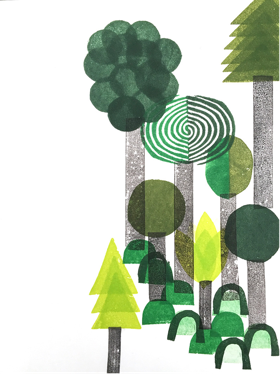 Eind februari 2022 zijn tijdens de storm een groot aantal bomen omgevallen in tuinen. Voor deze bomen ontvangen de tuinders een (nood) kapvergunning, die nu wordt uitgeschreven. Reden: kapvergunningen worden niet het hele jaar door uitgeschreven, maar éénmaal per jaar vlak voor de kapperiode
 
Heeft u een (zieke) boom in uw tuin staan die u nog in het najaar wilt kappen, dan kunt u tot 1 oktober via het digitale bomenformulier een verzoek indienen om een boom te laten kappen.  
De Linnaeus bomencommissie zal langskomen en beoordelen of de boom daadwerkelijke in aanmerking komt voor een kapvergunning. Als dit zo is, geeft de bomencommissie door aan het Linnaeus bestuur dat een kapvergunning kan worden uitgeschreven. Het bestuur verleent namelijk de kapvergunningen.
 
Het kan gebeuren dat u het niet eens bent met het advies van de bomencommissie, bijvoorbeeld omdat zij adviseren de boom niet te kappen. U kunt dan in beroep gaan bij het bestuur. Uw beroep zal worden voorgelegd aan een deskundige van de Gemeente Amsterdam. Ga niet zelf de boom toch kappen. U riskeert een boete van € 250,=  voor illegale kap.
 
Let wel: wanneer u een boom kapt, geldt vervolgens de herplantplicht.
De gemeentelijke regels voor herplant zijn:
voor elke gekapte boom met een stamomtrek van > 31 cm herplant u in het jaar na de kap:
een boom van 18-20 cm stamomtrek op 1 meter; òftwee grote struiken van tenminste 150 cm hoog.
U kunt er ook voor kiezen om niet tot herplant over te gaan. 
Dan moet u de kap financieel compenseren door € 150,00 per boom te storten in het Linnaeus Bomenfonds.
 
Heeft u verder vragen over uw bomen? Dat kan het hele jaar door bij de Linnaeus Bomencommissie via het digitale formulier op de website.
 De Linnaeus bomencommissie
Ons e-mailadres is: bomenlinnaeus@gmail.com